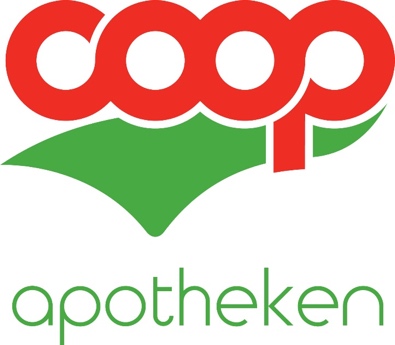 Bestelformulier desinfecterende handalcoholoplossingOndergetekende, 	Verklaart op eer tot de doelgroep te behoren zijnde:Ziekenhuis met erkenningsnummer	Artsenpraktijk / erkende gezondheidsbeoefenaar met erkenningsnummer	met RIZIV nummer (verplicht): 	Woon- en zorgcentra met erkenningsnummer: 	Arbeidsgeneeskundige dienst of hulpdienst: 	met RIZIV nummer (verplicht): 	Onderneming in kader van de Codex welzijn op het werk: 	met ondernemingsnummer (verplicht): BE	En wenst ………… (aantal) x 5 liter desinfecterende oplossing te bestellen bij COOP-Apotheken bij apotheek met nummer ……………………… (intern COOP apotheeknummer).Adres:Telefoonnummer: Emailadres: BTW-nummer:
Opgemaakt te ………………………………..…. op ……………………………………….. 2020.Handtekening (voorafgegaan door eigenhandig geschreven naam + woorden ‘gelezen en goedgekeurd’)Nieuwe klantGeachte klant,Mogen wij u vriendelijk vragen volgende gegevens in te vullen en ons zo snel mogelijk terug te bezorgen?Gelieve dit terug te sturen naar debby@coopapotheken.beWij danken u bij voorbaat voor uw vlotte medewerking.LeveradresAlgemene facturatiegegevens

ContactpersoonDirectie:Verantwoordelijke beroepsbeoefenaar in de gezondheidszorg:BoekhoudingHandtekening:					Datum: De door u verstrekte gegevens worden alleen voor eigen gebruik aangewend en worden niet aan derden doorgegeven.Bedrijfsnaam:Adres:Postcode:Gemeente:Telefoon:E-mail:Bedrijfsnaam:Rechtsvorm:Activiteit:Adres:Postcode:Gemeente:Ondernemingsnr:BE BE BE Telefoon:E-mail:Voornaam:Naam:Functie:Tel:E-mail:Voornaam:Naam:Functie:RIZIV-nr:Tel:E-mail:Voornaam:Naam:Functie:Tel:E-mail:Ingevuld door:Functie: